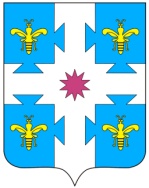 Об окончании отопительного сезона 2019-2020 годаВ соответствии с Правилами предоставления коммунальных услуг собственникам и пользователям помещений в многоквартирных домах и жилых домов, утвержденными постановлением Правительства Российской Федерации от 06.05.2011 № 354, Правилами технической эксплуатации тепловых энергоустановок, утвержденными приказом Министерства энергетики Российской Федерации от 24.03.2003г.  № 115, администрация  Козловского  района   п о с т а н о в л я е т:                1.Рекомендовать управляющим компаниям, товариществам собственников жилья произвести отключение подачи тепла в многоквартирные жилые дома в случае принятия такого решения собственниками помещений многоквартирных домов.        2.Рекомендовать теплоснабжающим организациям прекратить подачу теплоносителя в системы теплоснабжения Козловского района с сохранением горячего водоснабжения не позднее дня, следующего за днем окончания пятидневного периода, в течение которого среднесуточная температура наружного воздуха составила +8 ° С и выше.               3.Рекомендовать бюджетным учреждениям Козловского района прекратить подачу теплоносителя в системы теплоснабжения зданий, учреждений не позднее дня, следующего за днем окончания пятидневного периода, в течение которого среднесуточная температура наружного воздуха составила +8 ° С и выше.                 4. После прекращения подачи тепла теплоснабжающим и теплосетевым организациям, потребителям тепловой энергии приступить к работам по подготовке тепловых сетей и теплосилового оборудования, а также внутридомовых и в зданиях бюджетных учреждений отопительных систем к предстоящему отопительному сезону.       5.Опубликовать настоящее постановление на официальном сайте администрации Козловского района.       6.Настоящее постановление вступает в силу со дня его официального опубликования.Глава администрации Козловского района                                                             А.И. Васильев                           